Слово ведущего (учителя математики):Сегодня у нас большой праздник спорта и ума. Выступают самые – самые, поэтому урок будет интересный, а борьба упорной. Умы на пределе, силы на исходе, но игра должна быть честной. Каждый болеет за свою команду и делает все возможное и невозможное.И так в добрый путь, друзья спортсмены и умники-умницы!Разделение на команды ( смешанные) Снайпер (дротиком надо попасть на шарик, внутри которого задания).1 командаПрямоугольный параллелепипед имеет три линейных измерения какие? (длина, ширина, высота) комната имеет размеры 5м и 4м. Вычислите S (S=20м2)54 см переведите в миллиметры? чему равен прямой угол (90)Стороны граней называют ? (ребрами)2 командаЧему равен развернутый угол? (180)Поверхность прямоугольного параллелепипеда состоит из 6 прямоугольников, каждый из которых называют (грань) Прямоугольный параллелепипед у которого все измерения одинаковы является (куб)комната имеет размеры 5м, 4м и 2 м. Найдите V  (V=40м3)336 см переведите в метры?Определение темы урока:-по математике: с чем были связаны вопросы в первом задании?  (площадь и объем) - по физкультуре:В каждой школе есть площадка,
Где проводят физзарядку.
Там щиты висят с корзиной,
В них кидают мяч активно.
Все ребята мчатся вскачь
И борьба идёт за мяч.
Но играют не в футбол,
А во что же?  (баскетбол)Общая тема урока «Разметка в баскетболе»Физ. Разминка. Основная часть.1. Поделить класс на две команды.2. Включить компьютер с информацией о размерах баскетбольной площадки и щита, для профессионалов Задание командам: выписать на доску параметры, необходимые для вычисления площади  баскетбольной площадки и прямоугольников, нарисованных на щите ( кто быстрее).После выполнения задания компьютер отключаем.3. Построение команд  на линиях нападения волейбольной площадки.Вопрос командам: «Назовите способы владения мячом в баскетболе?».Возможные ответы: ведение, передачи, броски, жонглирование.За каждый правильный ответ – 1 очко 4. Выполнение ведения мяча (по 2 раза пробных и один зачётный).4.1. Ведение змейкой, между гранат - команда закончившая первой и без ошибок, зарабатывает 3 очка, проигравшая 1 очко4.2. Ведение мяча по баскетбольной разметке  -  команда , выполнившая упражнение без ошибок, зарабатывает 3 очка, проигравшая 1 очко.Во время выполнения ведения мяча, один из участников каждой команды решает задачу по вычислению площади профессиональной баскетбольной площадки (кто решил правильно и быстро зарабатывает 3 очка, проигравший 1 очко).5. Выполнение передач ( пробные + зачётная ).5.1. Передачи в парах стоя на месте 5.2. Передачи после ведения, остановки и поворота Каждый участник приносит своей команде 1 очко за правильное выполнение упражнения.Во время выполнения передач, один из участников каждой  команды решает задачу по вычислению площади прямоугольников, обозначенных на баскетбольном щите один – большого, другой – маленького ( кто решил правильно и быстро зарабатывает 3 очка, проигравший 1 очко).6. Выполнение бросков ( пробные + зачётные )6.1.Бросок с места, двумя руками от груди  6.2. Бросок одной рукой от плеча, после ведения Каждый участник приносит своей команде 1 очко за правильное выполнение упражнения.Во время выполнения бросков, один из участников каждой команды решает задачу по вычислению площади нестандартных спортивных залов. Получают карточки с заданиями один – размеры спортзала школы №2, другой – своей школы (кто решил правильно и быстро зарабатывает 3 очка, проигравший 1 очко). 7. Двухсторонняя игра в баскетбол.В перерыве , каждая команда решает задачу по вычислению объёма спортивного зала, получив карточки с заданием (кто решит правильно и быстро зарабатывает 3 очка, проигравший 1 очко).Заключительная часть.Математик подводит итоги, пока дети восстанавливают дыхание.Выставление оценок.Рефлексия. Д\з. по математике: Нарисовать план своего дома, найти его площадь и объем. По физкультуре:  командакоманда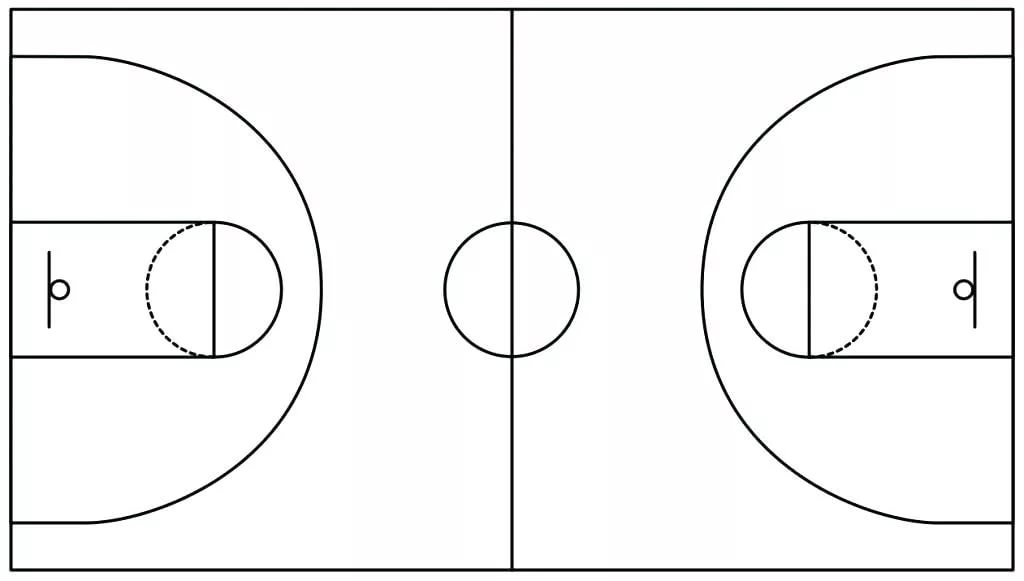 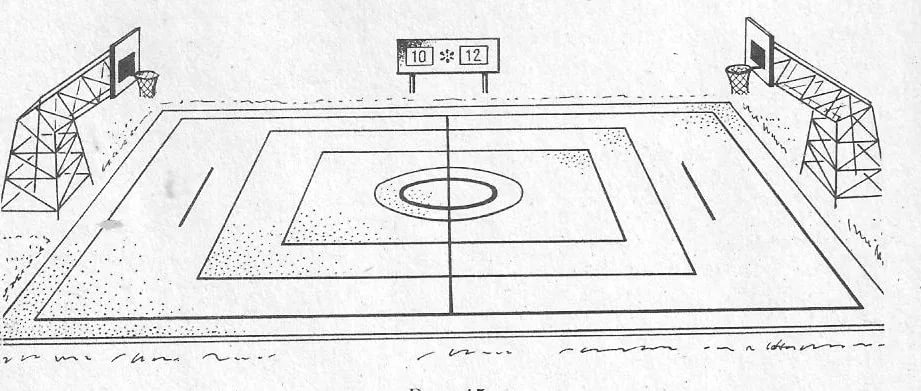 Оценивание:Какие три линейных измерения имеет прямоугольный параллелепипед?Комната имеет размеры 5м и 4м. Вычислите S 54 см переведите в миллиметры?чему равен прямой угол?Как называют стороны граней? Чему равен развернутый угол? Поверхность прямоугольного параллелепипеда состоит из 6 прямоугольников, каждый из которых называют ?Как называется Прямоугольный параллелепипед у которого все измерения одинаковы? комната имеет размеры 5м, 4м и 2 м. Найдите V 336 см переведите в метры?1 команда2 команда1 задание (Способы владения мячом) 1 задание (Способы владения мячом)2 задание (ведение мяча)2 задание (ведение мяча)3 задание (площадь площадки по плакату)3 задание (площадь площадки по плакату)4 задание (выполнение передач)4 задание (выполнение передач)5 задание (площадь мал.щита  по плакату)5 задание (площадь бол.щита  по плакату)6 задание (выполнение бросков)6 задание (выполнение бросков)7 задание (площадь площадки по карточкам)7 задание (площадь площадки по карточкам)8 задание (объем площадки по карточкам)8 задание (объем площадки по карточкам)